3rd Quarter Assessment Study Guide6.3 – IntegersOrder the following integers from least to greatest:  4, -5, 0, -51, -12, 21, 5 _________________________________________________Compare the following using <,>, or =-4___0		b.  -43___-34		c.  -3567_____-3576What is absolute value?____________________________________________________Identify the absolute value of the following integers:5  =		b.  -12  =		c. -17	=		d.   112  = What is the opposite of an integer?___________________________________________Identify the opposite of the following integers:6 _____	b.  -523______	c.  -21______	d. 59______ 6.11 – Coordinate GraphingIdentify the quadrants on the given coordinate plane.Which is first in the ordered pair x or y? (think of the alphabet)    Place the x and y in the correct place  ( __, __)Identify which quadrant each point will lie in:(4, -2)	____	b.  (6, 4) _____	c.  (-12, -3)____	d.  (-7, 8)_____6.20/7.15 – Inequalitiesx > 5 should have an open or closed circle?________________________.6 < t should have an open or closed circle? _______________________.Graph the following inequalitiesc  ≥ -3				b.  3 < sc.   t < 7					d.  x < -26.1 – RatiosUsing the following shapes, write the given ratio as a fraction in simplest formCircles to squares	_________			b.  diamonds to circles_______		diamonds and circles to squares __________The total to circles or squares  ___________There are 32 books on a shelf 8 are mystery and the rest are informational. What is the ratio of informational to mystery? Write as a fraction in simplest form.____________________________________6.2/7.1 – Fractions, Decimals, and PercentagesChange   to a decimal  ______________________________________.Change 2% to a decimal  ________________________________________.Fill in the following chartPlace the numbers in order from greatest to least¾,    2/5,   .36,    17%,    6/7,    1,   4/8,   06.6 – Operations with FractionsWhen adding or subtracting fractions you must find a ____________________________.  Find the sum or difference of the following:2  ¾ +  4  5/6 		b.  10 1/8 – 5 2/3		c.  9 – 4  7/9When multiplying or dividing mixed number you must turn them into ___________ _____________. Multiply the following4/5  x   ¼		b.  3 2/5  x  4  1/9		c.  9  x  3  1/3Divide the following fractions.4/5 ÷  2/3		b.  5 ÷ 7/8		c.  5  2/5  ÷   1  3/10 How are adding and subtracting fractions similar? _______________________          ________________________________________________________________6.4 – Representations of Multiplying and Dividing FractionsMODEL  the following multiplication problems.  5    x    1/3		                     	b.  1/5  x  2/3MODEL and solve the following division problems.4  ÷  1/5			b.  ¾  ÷  1/26.8 – Order of OperationsWrite the four important steps for Order of Operations____________________________________________________________________________________________________________________________________________________________________________________________________________________________________________Solve the following problems using the order of operations3 + (5-2)2 ÷  3		b.  3(5) + 2(2)3 ÷ 4Ordered Pair and Coordinate GraphUse the following graph to plot these points:   D  (-3,2)    E   (5, 3)    G  (-3,-5)   J  (4, -3)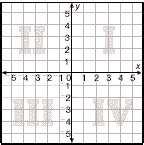 Name the quadrant for each point listed above:D   _________       E    _________	 G  __________	J  __________FractionDecimalPercent7/10.628%